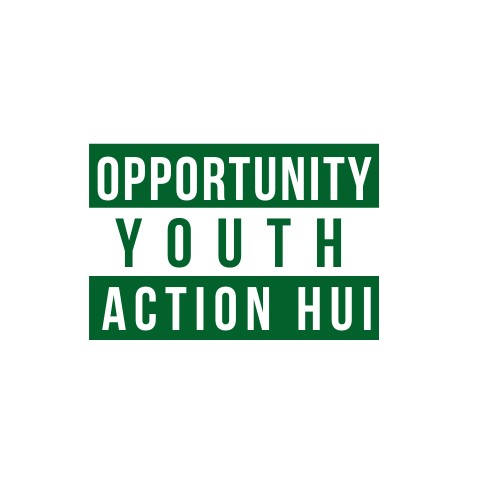 15 February 2022Senate Committee on Ways and MeansHearing Time: 10:30amLocation: CR211 & Virtual Videoconference Re: SB 2770, Relating to Native Hawaiian Rehabilitation ProgramsAloha e Chair Dela Cruz, Vice-Chair Keith-Agaran, and members of the Committee:We are writing in strong support of SB 2770, relating to Native Hawaiian Rehabilitation Programs. This measure will appropriate funds to the Department of Public Safety to collaborate with the Office of Hawaiian Affairs the creation of a Native Hawaiian rehabilitation program for prison inmates, which puts an emphasis on Native Hawaiian values and cultural practices.This bill would focus on traditional practices in programs that contribute to the betterment of Kānaka ʻŌiwi in the prison system. Hawaiʻi’s incarceration crisis has had a particularly severe impact on Native Hawaiians and Pacific Islanders. In 2018, this group made up only 23% of adults in the state, yet also a reported 47% of people incarcerated under Hawaiʻi’s jurisdiction that year (ACLU). Prison sentences alone are not enough to rehabilitate Native Hawaiian individuals. Connection to cultural and ancestral roots are crucial in healing and creating opportunities for better ways of life for Kānaka. We believe this measure is a very important step in the efforts to advance Native Hawaiian equity within the justice system.The Opportunity Youth Action Hui is a collaboration of organizations and individual committed to reducing the harmful effects of a punitive incarceration system for youth; promoting equity in the justice system; and improving and increasing resources to address adolescent and young adult mental health needs.We seek to improve the continuity of programs and services for youth and young adults transitioning from minor to adult status; eliminate youth houselessness and housing market discrimination against young adults; and promote and fund more holistic and culturally-informed approaches among public/private agencies serving youth.Please support SB 2770.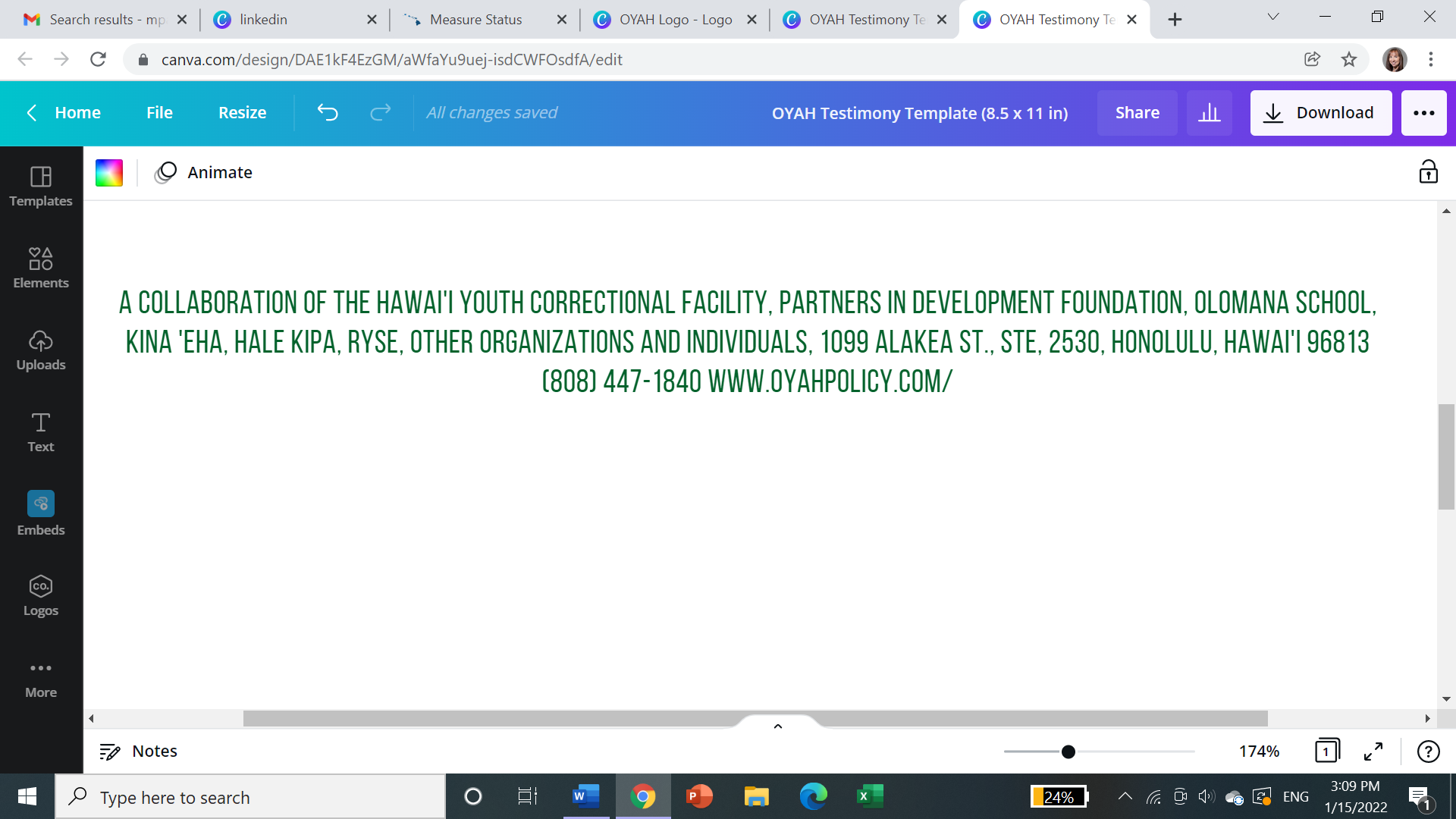 